City of Westminster If you have any questions about the form, or hardship relief in general, please contact Karen Way in the Revenues & Benefits Team on (020) 7641 3464 or at kway@westminster.gov.uk 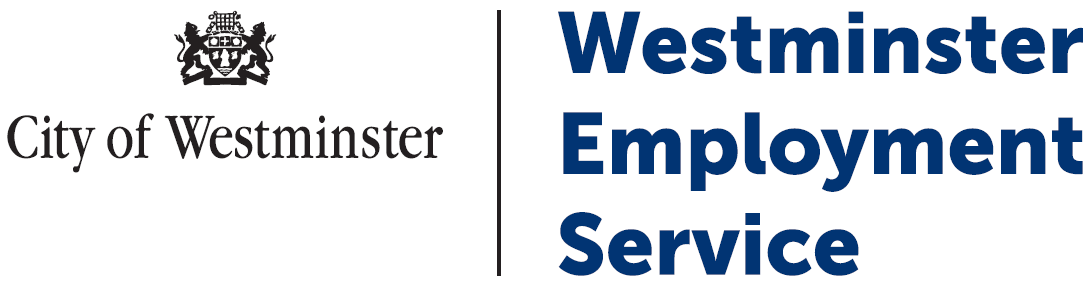 Supporting opportunity for local residents - the Westminster Employment ServiceAbout  Westminster Employment Service is a free to use recruitment service for Westminster businesses and residents. The service is managed by Westminster City Council and supported by local agencies. Our objective is to support residents into work and work experience opportunities generated by employers.With our support, we have worked with local employers to fill over 1,000 vacancies since 2012, ensuring that residents benefit from opportunities on their doorstep.Our Offer We offer the following services to help your business: Free local recruitment offer – delivered through our Recruit London Programme Make a difference in your community – by providing people with work experience, job tasters and employer led workshops for job seekers. Apprenticeships – we can guide you to services that can help you recruit and train apprenticesFor further information please go to www.westminster.gov.uk/employment  and at wesemployer@westminster.gov.uk Let’s Work Together Here are three things which we can do togetherHelp train and place residents into your vacancies through our Recruit London Offer a work placement, job taster or workshopHire Apprentices with advice from our team. Are you able to provide a commitment to support our objective?If you are able to provide a commitment of support, we would be grateful if you could return this form together with your Hardship Relief application form.APPLICATION FOR HARDSHIP RATE RELIEFPlease send your completed form, together with a copy of your full accounts for the last 3 years to:westminster.nndr@secure.capita.co.ukor by post to Westminster NNDR, PO Box 187, Erith, DA8 9EYPlease use black ink to complete the form1.  Name of ratepayer: 1.  Name of ratepayer: 1.  Name of ratepayer: 1.  Name of ratepayer: 2.  Name of correspondent:     Position in organisation: 2.  Name of correspondent:     Position in organisation: 2.  Name of correspondent:     Position in organisation: 2.  Name of correspondent:     Position in organisation: 3.  Property address to which application for relief relates:    (Please include rate account reference number if known) 3.  Property address to which application for relief relates:    (Please include rate account reference number if known) 3.  Property address to which application for relief relates:    (Please include rate account reference number if known) 3.  Property address to which application for relief relates:    (Please include rate account reference number if known) Telephone:Email:4.  Address for correspondence (if different from 3):4.  Address for correspondence (if different from 3):4.  Address for correspondence (if different from 3):4.  Address for correspondence (if different from 3):Telephone:Email:5.  Please describe the type of business trading at this address.    5.  Please describe the type of business trading at this address.    5.  Please describe the type of business trading at this address.    5.  Please describe the type of business trading at this address.    6.   How long has the business been established in Westminster?6.   How long has the business been established in Westminster?6.   How long has the business been established in Westminster?6.   How long has the business been established in Westminster?7.  Has the business ever traded from another address?7.  Has the business ever traded from another address?7.  Has the business ever traded from another address?7.  Has the business ever traded from another address?8.  Please state how the business benefits Westminster residents and the local community.  The attached Westminster Employment Service form may assist you.8.  Please state how the business benefits Westminster residents and the local community.  The attached Westminster Employment Service form may assist you.9. Please state why the business rates in particular are causing hardship, including a brief history of the business, how many employees etc (continue on a separate sheet if necessary):Please state the amount (%) of relief and the period you are applying for:  Please attach full accounts of the business for the past 3 years.Yes/ NoYour comments / notes including an indication of how many and timescalesWe will use Recruit London to promote future vacanciesWe will offer work placement(s), job taster(s) or workshop(s) to help local job seekers We will hire local apprentice(s) 